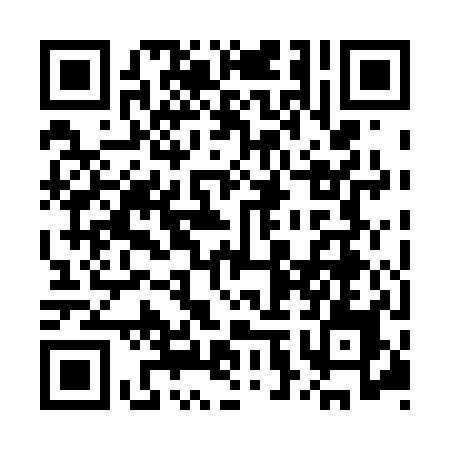 Prayer times for Jodlowka Tuchowska, PolandWed 1 May 2024 - Fri 31 May 2024High Latitude Method: Angle Based RulePrayer Calculation Method: Muslim World LeagueAsar Calculation Method: HanafiPrayer times provided by https://www.salahtimes.comDateDayFajrSunriseDhuhrAsrMaghribIsha1Wed2:535:1212:335:387:5410:032Thu2:505:1012:335:397:5610:063Fri2:475:0812:325:407:5710:094Sat2:445:0712:325:417:5910:125Sun2:415:0512:325:428:0010:146Mon2:385:0312:325:438:0210:177Tue2:345:0212:325:438:0310:208Wed2:315:0012:325:448:0510:239Thu2:284:5912:325:458:0610:2610Fri2:254:5712:325:468:0810:2811Sat2:214:5612:325:478:0910:3112Sun2:184:5412:325:488:1110:3413Mon2:164:5312:325:498:1210:3714Tue2:164:5112:325:508:1310:4015Wed2:154:5012:325:508:1510:4116Thu2:154:4812:325:518:1610:4117Fri2:144:4712:325:528:1810:4218Sat2:144:4612:325:538:1910:4319Sun2:134:4512:325:548:2010:4320Mon2:134:4312:325:548:2210:4421Tue2:124:4212:325:558:2310:4422Wed2:124:4112:325:568:2410:4523Thu2:124:4012:325:578:2510:4624Fri2:114:3912:335:578:2710:4625Sat2:114:3812:335:588:2810:4726Sun2:114:3712:335:598:2910:4727Mon2:104:3612:335:598:3010:4828Tue2:104:3512:336:008:3110:4829Wed2:104:3412:336:018:3210:4930Thu2:094:3412:336:018:3310:4931Fri2:094:3312:336:028:3410:50